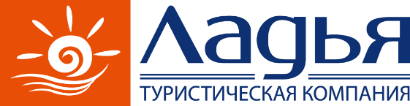 Экскурсионный тур «Кухни Кавказа: Гастрономическое путешествие» (3 дня/2 ночи) 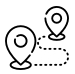 МаршрутПятигорск – Клуб «Шато» - Ингушетия - Казачье подворье (станица Боргустанская) – Железноводск -  Пятигорск  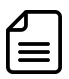 Это колоритный 3-х дневный тур с яркими впечатлениями о самобытной культуре, красоте природы, курортном знакомстве, таинстве обрядов и легенд, а еще вкусной Кавказской едой и Казачьим застольем! В отличии от классических экскурсионных туров, которых сейчас много, мы включили в тур разнообразные яркие и запоминающиеся мероприятия, такие как дегустация кавказских вин, изготовление национального ингушского блюда и,  конечно, знакомство с традиционным казачеством!Место и время сбора группы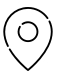 Встреча с представителем туроператора в первый экскурсионный день происходит в  холле гостиницы проживания согласно следующему расписанию:Гостиница «Южная» - 13.40Отель «Машук» - 13.50Отель «Интурист» - 13.55 Сразу после организационной встречи начинается экскурсионная программа, поэтому необходимо быть готовыми к ее посещению. Просьба приходить на встречу точно в назначенное время.Рекомендуется пообедать в первый день тура, перед отправлением на экскурсию по Пятигорску.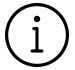 Во время путешествия необходимо иметь наличные деньги на дополнительные расходы. Банковские карты для оплаты принимаются не вездеПоследний день тура завершается в городе-курорте Пятигорске ориентировочно в 18.00. Просьба приобретать обратные билеты с учетом этого факта. От г. Пятигорска до аэропорта Минеральные воды добираться от 30 до 50 минут. Посещая республики Северного Кавказа, не забывайте о внешнем виде. Не рекомендуется в теплый период оголение рук, короткие юбки, для мужчин – шорты.Туристская компания «Ладья» оставляет за собой право менять время выезда последовательность автобусных и пешеходных экскурсий, замену их равноценными. Также возможна замена заявленных по программе отелей на равноценные.ПРОГРАММА ТУРА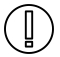 Что взять с собой в путешествиедокументы, необходимые в поездку (оригинал паспорта и свидетельства о рождении для детей до 14 лет, медицинский полис ОМС).удобную одежду по сезону + теплую одежду для посещения Ингушетии.удобную спортивную обувьплащ-дождевик или зонтиксолнцезащитные очки и кремкупальники и наряды для фотосессийличную аптечку и средство от укусов насекомых (при необходимости)деньги на личные цели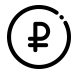 Стоимость тура на 1 человека, рублейдополнительных суток в отелях может меняться в зависимости от дат заезда, необходимо уточнение у куратора тура на момент бронирования 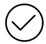 Что входит в стоимость тура:проживание2 завтрака (кроме отеля «Южная», завтрак возможно приобрести самостоятельно в кафе в 2-х минутах ходьбы от отеля)1 обед1 ужин – Кавказское застолье1 обед – Казачье застольеэкскурсионное и транспортное обслуживаниеучастие в мастер-классе по дегустации Кавказских вин и коньякавходные билеты в Казачье подворье и участие в интерактивной программеучастие в мастер-классе по изготовлению ингушского блюда «Чапильгаш»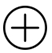 Дополнительно оплачивается входные билеты (указаны в днях программы тура)обеды и ужины (не входящие в стоимость тура по программе) курортный сбор – 100 руб./взр./день (оплачивается в отеле при заселении).трансфер А/П Минеральные Воды – г. Пятигорск – 1600 руб.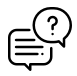 Как оплачивать курортный сбор?В соответствии с ФЗ «О курортном сборе», гости должны самостоятельно оплатить курортный сбор по прибытию в средство размещения (отель) наличными или банковской картой. Сумма курортного сбора не может быть включена в стоимость проживания, а также других услуг.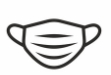 Информация об актуальных противоковидных мерах на территории Северо-Кавказского Федерального округаДля туристов, пребывающих на отдых в Ставропольский край и республики Северного Кавказа рекомендовано соблюдать общие меры эпидпрофилактики, дополнительных мер для путешествий нет__________________________________Продолжительность тура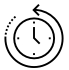 3р дня/ 2 ночи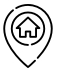 Место окончания тураг. Пятигорск, 18.00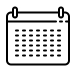 Даты заездов в 2024 г.:Апрель: 19.04 – 21.04Май: 17.05 – 19.05Июнь: 21.06 – 23.06Июль: 19.07 – 21.07Август: 16.08 – 18.08Сентябрь: 20.09 – 22.09Октябрь: 18.10 – 20.10деньПрограммаДоп. расходы 1 деньПриезд в г. Пятигорск. Размещение в отеле (заселение с 14:00), вещи можно оставить в камере хранения в отеле. Рекомендуем пообедать заранее, так как в ходе экскурсии такой возможности не будет. Встреча в холле отеля с представителем компании «Ладья».Экскурсия по городу-курорту Пятигорску.Приглашаем в Пятигорск. За время первоначального знакомства со столицей Кавказа мы успеем многое увидеть и еще больше услышать об этой удивительной земле, которая на протяжении сотен лет дарит людям здоровье и долголетие. Так как история города неразрывно связана с именем Великого русского поэта Михаила Юрьевича Лермонтова, то и путешествовать будем и по местам, где когда-то прогуливался гений. Провал - удивительная провалина в горе, в которую заглядывал весь учёный мир, прибывающий на Кавказ для изучения данной местности. Прогуливаясь по аллеям старого парка с именем «Новый», познакомимся с символом этих мест - Орлом, соседствующим с Китайской беседкой и старым дряхлеющим гротом, гордящимся своим знакомством с богиней охоты -Дианой и М. Ю. Лермонтовым. Парк "Цветник" приветливо раскроет свои объятия в любое время года, а задорно и весело угостит минеральной водой в питьевой галерее. В процессе экскурсии путь пройдёт на западный склон горы Машук к печальному месту. К месту дуэли Поэта.Переезд в клуб «Шато-КМВ»Мастер-класс по дегустации Кавказских вин и коньяка.Нас ждет участие в обучающем мастер-классе по дегустации винодельческой продукции ведущих ставропольских производителей. История становления виноградарства и виноделия нашего региона, а на дне янтарного бокала увидите отражение судеб тех, кто посвятил этому искусству свою жизнь. Мастер-класс раскроет секреты профессии сомелье: Вы научитесь выявлять аромат и вкус вина по десяткам параметров с помощью всех органов чувств. По окончании встречи каждый участник получит сертификат, подтверждающий право называться профессиональным ценителем вин.Ужин - Кавказское застолье (входит в стоимость программы).Возвращение в Пятигорск. Свободное время.обед 2 деньЗавтрак ланч-бокс (кроме отель «Южная»)Выезд на экскурсию в республику Ингушетию.Ингушетия-страна необычайных по красоте горных пейзажей, чистейших источников в сочетании с неповторимым архитектурным наследием. Первым местом в нашем знакомстве с Ингушетией будет Джейрахское ущелье. Джейрахское ущелье (изумруд Ингушетии) - это настоящее райское место, над которым испокон веков трудилась матушка-природа и человек. Это совершенно другой мир, с его загадками и многовековой историей. В ущелье находится 92 памятника, в их числе ингушские башни. Некоторые сооружения датируются 2 веком до н.э. Вблизи ущелья расположился новый всесезонный горнолыжный курорт Армхи Республики Ингушетии. Общая протяженность трассы - более 3000м, перепад высот - более 300 м. В любое время года курорт предлагает своим гостям: СПА-процедуры, отдых в крытом бассейне, прогулки по сосновому бору и организацию пикника на природе. На территории курорта есть канатная дорога, по которой мы и поднимемся к обзорной площадке, с которой открывается изумительный вид на Джейраховское ущелье.Посещение курорта «Армхи».Подъем на канатной дороге.Мастер-класс по изготовлению национального блюда Ингушетии «Чапильгаш»Кулинарные пристрастия тут сохранились со времен предков, живших на этой земле сотни лет назад. Кухня горцев – одна из самых вкусных, простых и древних в мире.Обед (входит в стоимость программы).Христианский храм Тхаба - Ерды возведен на месте древнего языческого капища предположительно в VIII — IX веке, данное предположение дает основание считать его одним из самых древнейших храмов России. В нем переплетаются символы христианства и элементы местной языческой религией того времени. Храм является достаточно интересным архитектурным сооружением, главной его гордостью считаются резьба, лепнина и другие удивительные украшения. Храм украшает композиция с фигурами Христа, некоторых персонажей из библии и виноградных лоз.И, наконец, мы посетим одно из чудес России – Вовнушки, яркий и экзотический башенный комплекс среди оборонительных строений древней Ингушетии.Возвращение в Пятигорск. Свободное время.экологический сбор в      Ингушетии - 200 руб./челвходные билеты на  башенный комплекс   Вовнушки – 350 руб. ужин3 деньЗавтрак в кафе отеля (кроме отеля «Южная»).Освобождение номеров.Переезд в станицу Боргустанскую.Посещение «Казачьего подворья» - старинной казачьей усадьбы, знакомство с бытом, культурой, обрядами и кухней Терских казаков. И как же без «Свадьбы казака» – старинного казачьего обряда с участием «Жениха» и «Невесты», сватов и свашек, веселыми казачьими песнями и участием гостей в обряде «Свадьба». В старинной казачьей усадьбе у русской печи Вас встретит хозяйка, которая расскажет о казачьем житье, покажет бытовые принадлежности, предложит разжечь светец, погладить белье рубелем, примерить коромысла и пронести воду не разлив ее, посидеть за самоваром, попробовать «вареники» и, конечно же, послушать старинные казачьи песни. Гости увидят интереснейшие объекты казачьего комплекса: казачью хату, сторожевую вышку, редут, гончарную мастерскую, хозяйственные постройки и летнюю кухня с русской печью, предметы быта и орудия труда казачьего обихода. Широкое застолье с традиционными национальными блюдами, приготовленными по сохранившимся рецептам (входит в стоимость программы) . Экскурсия в Железноводск.Нам предстоит приятное знакомство с маленьким, северным, но очень уютным городком региона - Железноводском. Интересен город со всех сторон. Гордится он маленьким парком, плавно переходящим в лес, грустной историей Дачи Эмира, гордо несущей свой купол Пушкинской галереей и старающихся растянутся в улыбке своеобразных Бюветов на крошечных площадках, ну и конечно своей нигде не повторяющейся водой Славяновская и Смирновская. Находясь на верхней площадке Каскадной лестницы, трудно удержаться от возгласа: «Это же Петергоф!» За последние два года Железноводск превратился из небольшого провинциального городка в курорт европейского уровня. Вы увидите уже знаменитую FE-площадь, прогуляетесь по берегу "30-ки" (озеро, которое ежегодно притягивает сотни отдыхающих) и спуститесь по самой длинной в России каскадной лестнице. А еще Железноводск очень "умный город". Почему? Об этом узнаете  на нашей экскурсии)Возвращение в Пятигорск. Отъезд.Название отеляСтоимость тура на 1 человека, руб.Доп. сутки за номерНазвание отеля2-х мест./ 1-но мест./доп. место2-х мест./ 1-но мест./ доп. место«Южная»**, номер «Стандарт» (без завтрака)29650/32004000/2900/-Машук»**, номер «Стандарт»31850/36700/298005700/4700/2050«Интурист»***, номер «Стандарт»32800/387506400/5500/-